HAKEMUSLOMAKKEEN TÄYTTÖOHJEETTämä lomake täytetään yhtenä kappaleena haettaessa rakennusvalvontaviranomaiselta hyväksymistä vastaavaksi työnjohtajaksi tai erityisalan työnjohtajaksi. Lomaketta käytetään myös haettaessa muutosta aiempaan päätökseen tai irtisanouduttaessa siitä. Samalla lomakkeella tehdään myöskin ilmoitus, mikäli työnjohtaja on aiemmin hyväksytty vastaavanlaisiin tehtäviin.Hakija täyttää lomakkeesta kohdat 1 – 5 kirjoittamalla asianomaisiin paikkoihin niissä pyydetyt tiedot ja rastimalla kyseeseen tulevat ruudut. Muut kohdat jäävät viranomaisten täytettäviksi.Lisätietoja lomakkeen täyttämisestä saat Ulvilan kaupungin Rakennusvalvonnasta, osoite: Loukkurantie 1, 28450 Vanha-Ulvila, puh. (02) 6774 5111. Rakennuspaikka ja sen haltija Rakennuspaikkaa koskevat tiedot merkitään virallisten asiakirjojen mukaisesti. Rakennuspaikka yksilöidään merkitsemällä joko kaupunginosan nimi sekä korttelin ja tontin numero taikka kylän ja tilan nimi sekä tilan rekisterinumero.Rakennuspaikan haltija on sen omistaja tai vuokraaja eli yleensä kyseisen rakennustyön suorittamista varten haetun rakennusluvan haltija.2. Suoritettava työTyönjohdon kohde voidaan yksilöidä vaivattomasti rastittamalla ruutu kummaltakin esitäytetyltä riviltä. Varsinkin rastitettaessa kohta Muu, edellytetään yleensä myös lyhyttä lisäselvitystä asianomaiseen kohtaan.3.Rakennustyön vaativuusRakennus-ja erityissuunnitelman laatijalla sekä rakennustyön vastaavalla työnjohtajalla ja erityisalan työnjohtajalla tulee olla rakennushankkeen laadun ja tehtävän vaativuuden edellyttämä koulutus ja kokemus. Suunnittelussa tarvittavaa kelpoisuutta arvioidaan rakennusten ja tilojen käyttötarkoituksen, kuormitusten ja palokuormien, suunnittelu-, laskenta- ja mitoitusmenetelmien, ympäristövaatimusten sekä suunnitteluratkaisun tavanomaisesta poikkeamisen perusteella. Rakennustyön johtamisessa tarvittavaa kelpoisuutta arvioidaan edellä säädetyn lisäksi myös rakentamisolosuhteiden ja työnsuorituksessa käytettävien erityismenetelmien perusteella.4. TyönjohtajaTyönjohtajan pätevyyden selvittämiseksi on syytä esittää koulutus- ja ammattitiedot mahdollisimman tarkoin. Muualla saatu kokemus voidaan esittää erillisenä liitteenä. Suositeltavin tapa osoittaa kokemus on esittää rakennusvalvontaviranomaiselle aiemmin henkilölle annetut työtodistukset tai niiden oikeaksi todistetut jäljennökset.Asioiden käsittelyn nopeuttamiseksi työnjohtajalta edellytetään ilmoitus siitä, onko häntä aikaisemmin hyväksytty vastaavaan tehtävään sekä myös samanaikaisten työnjohtotehtävien määrä. Olennaisin osa tässä kohdassa on kuitenkin työnjohtajan allekirjoitus, jolla hän sitoutuu johtamaan rakennustyötä annettujen säädösten- ja rakennusvalvontatoimiston ohjeiden mukaisesti.5. Hakijan allekirjoitusHakijana voi olla rakennuttaja, urakoitsija, työn suorittaja tai työnjohtaja itse.Hakemuksen/ ilmoituksen tietojen rekisteröintiHakemuksessa pyydettyjä tietoja tallennetaan kaupungin tietojärjestelmässä ja arkistossa.HUOLEHTIMISVELVOLLISUUS RAKENTAMISESSARakennushankkeeseen ryhtyvän on huolehdittava siitä, että rakennus suunnitellaan ja rakennetaan rakentamista koskevien säännösten ja määräysten sekä myönnetyn luvan mukaisesti. Hänellä tulee olla hankkeen vaativuus huomioon ottaen riittävät edellytykset sen toteuttamiseen sekä käytettävissään pätevä henkilöstö.VASTAAVAN TYÖNJOHTAJAN KELPOISUUSVAATIMUKSETRakennustyön vastaavana työnjohtajana voi toimia henkilö, joka on suorittanut tehtävään soveltuvan rakennusalan korkeakoulututkinnon tai rakennusasetuksen (266/1959), jäljempänä aikaisempi asetus, 68, 132 ja 137 §:ssä työnjohtajalta edellytetyn tutkinnon. Lisäksi hänellä tulee olla rakennuskohteen laajuus ja laatu huomioon ottaen riittävä kokemus rakennusalalla. Pienehkön ja rakenteiltaan yksinkertaisen rakennuksen vastaavana työnjohtajana voi toimia myös henkilö, jolla ei ole edellä tarkoitettua tutkintoa, mutta jolla muutoin voidaan katsoa olevan tehtävään tarvittavat edellytykset. Edellä tarkoitetun työnjohtajan on hyväksyntää koskevassa hakemuksessa osoitettava kelpoisuutensa vastaavana työnjohtajana toimimiseen. Hakemukseen on liitettävä kirjallinen ilmoitus, jossa hakija sitoutuu vastuuvelvollisena johtamaan rakennustyötä.Jos joku on kaupungissa/ kunnassa enintään viittä vuotta aikaisemmin hyväksytty vastaavaksi työnjohtajaksi vastaavanlaiseen rakentamiseen, hyväksyntää kelpoisuuden toteamiseksi ei tarvita. Tällöin riittää ilmoitus vastaavana työnjohtajana toimimisesta sekä 3. momentissa tarkoitettu sitoumus.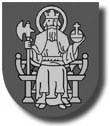 ULVILAN KAUPUNKIRAKENNUSVALVONTATOIMISTORAKENNUSVALVONTATOIMISTORAKENNUSVALVONTATOIMISTORAKENNUSVALVONTATOIMISTOSaapuiJättiDn:oYhteystiedotVASTAAVAA TYÖNJOHTAJAA JA ERITYISALOJEN TYÖNJOHTAJAA KOSKEVA HAKEMUS/ILMOITUSVASTAAVAA TYÖNJOHTAJAA JA ERITYISALOJEN TYÖNJOHTAJAA KOSKEVA HAKEMUS/ILMOITUSVASTAAVAA TYÖNJOHTAJAA JA ERITYISALOJEN TYÖNJOHTAJAA KOSKEVA HAKEMUS/ILMOITUSVASTAAVAA TYÖNJOHTAJAA JA ERITYISALOJEN TYÖNJOHTAJAA KOSKEVA HAKEMUS/ILMOITUSVASTAAVAA TYÖNJOHTAJAA JA ERITYISALOJEN TYÖNJOHTAJAA KOSKEVA HAKEMUS/ILMOITUSVASTAAVAA TYÖNJOHTAJAA JA ERITYISALOJEN TYÖNJOHTAJAA KOSKEVA HAKEMUS/ILMOITUSVASTAAVAA TYÖNJOHTAJAA JA ERITYISALOJEN TYÖNJOHTAJAA KOSKEVA HAKEMUS/ILMOITUSVASTAAVAA TYÖNJOHTAJAA JA ERITYISALOJEN TYÖNJOHTAJAA KOSKEVA HAKEMUS/ILMOITUSVASTAAVAA TYÖNJOHTAJAA JA ERITYISALOJEN TYÖNJOHTAJAA KOSKEVA HAKEMUS/ILMOITUSVASTAAVAA TYÖNJOHTAJAA JA ERITYISALOJEN TYÖNJOHTAJAA KOSKEVA HAKEMUS/ILMOITUSVASTAAVAA TYÖNJOHTAJAA JA ERITYISALOJEN TYÖNJOHTAJAA KOSKEVA HAKEMUS/ILMOITUSVASTAAVAA TYÖNJOHTAJAA JA ERITYISALOJEN TYÖNJOHTAJAA KOSKEVA HAKEMUS/ILMOITUSVASTAAVAA TYÖNJOHTAJAA JA ERITYISALOJEN TYÖNJOHTAJAA KOSKEVA HAKEMUS/ILMOITUSVastaava työnjohtaja (MRL 122§)Vastaava työnjohtaja (MRL 122§)Vastaava työnjohtaja (MRL 122§)Vastaava työnjohtaja (MRL 122§)Vastaava työnjohtaja (MRL 122§)Vastaava työnjohtaja (MRL 122§)Vastaava työnjohtaja (MRL 122§)Vastaava työnjohtaja (MRL 122§)Vastaava työnjohtaja (MRL 122§)Vastaava työnjohtaja (MRL 122§)Vastaava työnjohtaja (MRL 122§)Vastaava työnjohtaja (MRL 122§)VASTAAVAA TYÖNJOHTAJAA JA ERITYISALOJEN TYÖNJOHTAJAA KOSKEVA HAKEMUS/ILMOITUSVASTAAVAA TYÖNJOHTAJAA JA ERITYISALOJEN TYÖNJOHTAJAA KOSKEVA HAKEMUS/ILMOITUSVASTAAVAA TYÖNJOHTAJAA JA ERITYISALOJEN TYÖNJOHTAJAA KOSKEVA HAKEMUS/ILMOITUSVASTAAVAA TYÖNJOHTAJAA JA ERITYISALOJEN TYÖNJOHTAJAA KOSKEVA HAKEMUS/ILMOITUSVASTAAVAA TYÖNJOHTAJAA JA ERITYISALOJEN TYÖNJOHTAJAA KOSKEVA HAKEMUS/ILMOITUSVASTAAVAA TYÖNJOHTAJAA JA ERITYISALOJEN TYÖNJOHTAJAA KOSKEVA HAKEMUS/ILMOITUSVASTAAVAA TYÖNJOHTAJAA JA ERITYISALOJEN TYÖNJOHTAJAA KOSKEVA HAKEMUS/ILMOITUSVASTAAVAA TYÖNJOHTAJAA JA ERITYISALOJEN TYÖNJOHTAJAA KOSKEVA HAKEMUS/ILMOITUSVASTAAVAA TYÖNJOHTAJAA JA ERITYISALOJEN TYÖNJOHTAJAA KOSKEVA HAKEMUS/ILMOITUSVASTAAVAA TYÖNJOHTAJAA JA ERITYISALOJEN TYÖNJOHTAJAA KOSKEVA HAKEMUS/ILMOITUSVASTAAVAA TYÖNJOHTAJAA JA ERITYISALOJEN TYÖNJOHTAJAA KOSKEVA HAKEMUS/ILMOITUSVASTAAVAA TYÖNJOHTAJAA JA ERITYISALOJEN TYÖNJOHTAJAA KOSKEVA HAKEMUS/ILMOITUSVASTAAVAA TYÖNJOHTAJAA JA ERITYISALOJEN TYÖNJOHTAJAA KOSKEVA HAKEMUS/ILMOITUSKiinteistön ilmanvaihtolaitteiston asennustöiden johtaja (MRL 122§, MRA 71§)Kiinteistön ilmanvaihtolaitteiston asennustöiden johtaja (MRL 122§, MRA 71§)Kiinteistön ilmanvaihtolaitteiston asennustöiden johtaja (MRL 122§, MRA 71§)Kiinteistön ilmanvaihtolaitteiston asennustöiden johtaja (MRL 122§, MRA 71§)Kiinteistön ilmanvaihtolaitteiston asennustöiden johtaja (MRL 122§, MRA 71§)Kiinteistön ilmanvaihtolaitteiston asennustöiden johtaja (MRL 122§, MRA 71§)Kiinteistön ilmanvaihtolaitteiston asennustöiden johtaja (MRL 122§, MRA 71§)Kiinteistön ilmanvaihtolaitteiston asennustöiden johtaja (MRL 122§, MRA 71§)Kiinteistön ilmanvaihtolaitteiston asennustöiden johtaja (MRL 122§, MRA 71§)Kiinteistön ilmanvaihtolaitteiston asennustöiden johtaja (MRL 122§, MRA 71§)Kiinteistön ilmanvaihtolaitteiston asennustöiden johtaja (MRL 122§, MRA 71§)Kiinteistön ilmanvaihtolaitteiston asennustöiden johtaja (MRL 122§, MRA 71§)KVV- työnjohtajaKVV- työnjohtajaKVV- työnjohtajaKVV- työnjohtajaKVV- työnjohtajaKVV- työnjohtajaKVV- työnjohtajaKVV- työnjohtajaIrtisanoutuminen / muutos päätökseen §Irtisanoutuminen / muutos päätökseen §Irtisanoutuminen / muutos päätökseen §Irtisanoutuminen / muutos päätökseen §Irtisanoutuminen / muutos päätökseen §Irtisanoutuminen / muutos päätökseen §Irtisanoutuminen / muutos päätökseen §Irtisanoutuminen / muutos päätökseen §Irtisanoutuminen / muutos päätökseen §Irtisanoutuminen / muutos päätökseen §Irtisanoutuminen / muutos päätökseen §Irtisanoutuminen / muutos päätökseen §1 Rakennuspaikka ja sen haltijaKaupunginosa tai kyläKaupunginosa tai kyläKaupunginosa tai kyläKaupunginosa tai kyläKaupunginosa tai kyläKaupunginosa tai kyläKaupunginosa tai kyläKaupunginosa tai kyläKaupunginosa tai kyläKaupunginosa tai kyläKaupunginosa tai kyläKaupunginosa tai kyläKorttelin n:o tai tilan nimiKorttelin n:o tai tilan nimiKorttelin n:o tai tilan nimiKorttelin n:o tai tilan nimiKorttelin n:o tai tilan nimiKorttelin n:o tai tilan nimiKorttelin n:o tai tilan nimiKorttelin n:o tai tilan nimiKorttelin n:o tai tilan nimiTontin n:o tai tilan Rn:oTontin n:o tai tilan Rn:oTontin n:o tai tilan Rn:oTontin n:o tai tilan Rn:oTontin n:o tai tilan Rn:o1 Rakennuspaikka ja sen haltija1 Rakennuspaikka ja sen haltijaOsoiteOsoiteOsoiteOsoiteOsoiteOsoiteOsoiteOsoiteOsoiteOsoiteOsoiteOsoiteOsoiteOsoiteOsoiteOsoiteOsoiteOsoiteOsoiteOsoiteOsoiteOsoiteOsoiteOsoiteOsoiteOsoite1 Rakennuspaikka ja sen haltija1 Rakennuspaikka ja sen haltijaNimiNimiNimiNimiNimiNimiNimiNimiNimiNimiNimiNimiNimiNimiNimiNimiNimiNimiNimiNimiNimiNimiNimiPuhelin virka-aikanaPuhelin virka-aikanaPuhelin virka-aikana1 Rakennuspaikka ja sen haltija1 Rakennuspaikka ja sen haltijaLähiosoiteLähiosoiteLähiosoiteLähiosoiteLähiosoiteLähiosoiteLähiosoiteLähiosoiteLähiosoiteLähiosoiteLähiosoiteLähiosoiteLähiosoiteLähiosoiteLähiosoiteLähiosoitePostinumeroPostinumeroPostinumeroPostinumeroPostinumeroPostinumeroPostinumero-toimipaikka-toimipaikka-toimipaikka1 Rakennuspaikka ja sen haltija2 Suoritettava työRakennuksen rakentaminenRakennuksen rakentaminenRakennuksen rakentaminenRakennuksen rakentaminenRakennuksen rakentaminenLisärakennuksen rakentaminenLisärakennuksen rakentaminenLisärakennuksen rakentaminenLisärakennuksen rakentaminenLisärakennuksen rakentaminenMuutos- ja korjaustyöMuutos- ja korjaustyöMuutos- ja korjaustyöMuutos- ja korjaustyöMuutos- ja korjaustyöMuutos- ja korjaustyöMuutos- ja korjaustyöMuutos- ja korjaustyöRakennuksen purkaminen2 Suoritettava työMaanrakennustyötMaanrakennustyötMaanrakennustyötMaanrakennustyötMaanrakennustyötViimeistelytyöViimeistelytyöViimeistelytyöViimeistelytyöViimeistelytyömuu, mikämuu, mikämuu, mikä2 Suoritettava työOmakotitaloOmakotitaloOmakotitaloOmakotitaloOmakotitaloMuu asuinrakennusMuu asuinrakennusMuu asuinrakennusMuu asuinrakennusMuu asuinrakennusLiikerakennusLiikerakennusLiikerakennusLiikerakennusLiikerakennusLiikerakennusLiikerakennusLiikerakennusTeollisuusrakennus2 Suoritettava työTalousrakennusTalousrakennusTalousrakennusTalousrakennusTalousrakennusLomarakennusLomarakennusLomarakennusLomarakennusLomarakennusmuu, mikämuu, mikämuu, mikä2 Suoritettava työTarvittaessa lyhyt lisäselvitys esim. rakennuksen laajuus, erikoisluonneTarvittaessa lyhyt lisäselvitys esim. rakennuksen laajuus, erikoisluonneTarvittaessa lyhyt lisäselvitys esim. rakennuksen laajuus, erikoisluonneTarvittaessa lyhyt lisäselvitys esim. rakennuksen laajuus, erikoisluonneTarvittaessa lyhyt lisäselvitys esim. rakennuksen laajuus, erikoisluonneTarvittaessa lyhyt lisäselvitys esim. rakennuksen laajuus, erikoisluonneTarvittaessa lyhyt lisäselvitys esim. rakennuksen laajuus, erikoisluonneTarvittaessa lyhyt lisäselvitys esim. rakennuksen laajuus, erikoisluonneTarvittaessa lyhyt lisäselvitys esim. rakennuksen laajuus, erikoisluonneTarvittaessa lyhyt lisäselvitys esim. rakennuksen laajuus, erikoisluonneTarvittaessa lyhyt lisäselvitys esim. rakennuksen laajuus, erikoisluonneTarvittaessa lyhyt lisäselvitys esim. rakennuksen laajuus, erikoisluonneTarvittaessa lyhyt lisäselvitys esim. rakennuksen laajuus, erikoisluonneTarvittaessa lyhyt lisäselvitys esim. rakennuksen laajuus, erikoisluonneTarvittaessa lyhyt lisäselvitys esim. rakennuksen laajuus, erikoisluonneTarvittaessa lyhyt lisäselvitys esim. rakennuksen laajuus, erikoisluonneTarvittaessa lyhyt lisäselvitys esim. rakennuksen laajuus, erikoisluonneTarvittaessa lyhyt lisäselvitys esim. rakennuksen laajuus, erikoisluonneTarvittaessa lyhyt lisäselvitys esim. rakennuksen laajuus, erikoisluonneTarvittaessa lyhyt lisäselvitys esim. rakennuksen laajuus, erikoisluonneTarvittaessa lyhyt lisäselvitys esim. rakennuksen laajuus, erikoisluonneTarvittaessa lyhyt lisäselvitys esim. rakennuksen laajuus, erikoisluonneTarvittaessa lyhyt lisäselvitys esim. rakennuksen laajuus, erikoisluonneTarvittaessa lyhyt lisäselvitys esim. rakennuksen laajuus, erikoisluonneTarvittaessa lyhyt lisäselvitys esim. rakennuksen laajuus, erikoisluonneTarvittaessa lyhyt lisäselvitys esim. rakennuksen laajuus, erikoisluonne2 Suoritettava työ3 Rakennustyön vaativuus MRL 123§YmpäristövaatimuksiaYmpäristövaatimuksiaYmpäristövaatimuksiaYmpäristövaatimuksiaYmpäristövaatimuksiaYmpäristövaatimuksiaYmpäristövaatimuksiaYmpäristövaatimuksiaYmpäristövaatimuksiaYmpäristövaatimuksiaYmpäristövaatimuksiaYmpäristövaatimuksiaYmpäristövaatimuksiaTyösuorituksessaTyösuorituksessaTyösuorituksessaTyösuorituksessaTyösuorituksessaTyösuorituksessaTyösuorituksessaTyösuorituksessaTyösuorituksessaTyösuorituksessaTyösuorituksessaTyösuorituksessaTyösuorituksessa3 Rakennustyön vaativuus MRL 123§Ei oleEi oleEi oleEi oleOnOnOnOnOnEi ole erityismenetelmiäEi ole erityismenetelmiäEi ole erityismenetelmiäEi ole erityismenetelmiäEi ole erityismenetelmiäEi ole erityismenetelmiäEi ole erityismenetelmiäEi ole erityismenetelmiäEi ole erityismenetelmiäOn erityismenetelmiä3 Rakennustyön vaativuus MRL 123§Rakennuksen suunnitteluratkaisutRakennuksen suunnitteluratkaisutRakennuksen suunnitteluratkaisutRakennuksen suunnitteluratkaisutRakennuksen suunnitteluratkaisutRakennuksen suunnitteluratkaisutRakennuksen suunnitteluratkaisutRakennuksen suunnitteluratkaisutRakennuksen suunnitteluratkaisutRakennuksen suunnitteluratkaisutRakennuksen suunnitteluratkaisutRakennuksen suunnitteluratkaisutRakennuksen suunnitteluratkaisutRakennuksen suunnitteluratkaisutRakennuksen suunnitteluratkaisutRakennuksen suunnitteluratkaisutRakennuksen suunnitteluratkaisutRakennuksen suunnitteluratkaisutRakennuksen suunnitteluratkaisutRakennuksen suunnitteluratkaisutRakennuksen suunnitteluratkaisutRakennuksen suunnitteluratkaisutRakennuksen suunnitteluratkaisutRakennuksen suunnitteluratkaisutRakennuksen suunnitteluratkaisutRakennuksen suunnitteluratkaisut3 Rakennustyön vaativuus MRL 123§TavanomaisiaTavanomaisiaTavanomaisiaTavanomaisiaTavanomaisiaTavanomaisiaTavanomaisiaTavanomaisesta poikkeaviaTavanomaisesta poikkeaviaTavanomaisesta poikkeaviaTavanomaisesta poikkeaviaTavanomaisesta poikkeaviaTavanomaisesta poikkeaviaTavanomaisesta poikkeaviaTavanomaisesta paljon poikkeaviaTavanomaisesta paljon poikkeaviaTavanomaisesta paljon poikkeaviaTavanomaisesta paljon poikkeaviaTavanomaisesta paljon poikkeaviaTavanomaisesta paljon poikkeavia3 Rakennustyön vaativuus MRL 123§RakentamisolosuhteetRakentamisolosuhteetRakentamisolosuhteetRakentamisolosuhteetRakentamisolosuhteetRakentamisolosuhteetRakentamisolosuhteetRakentamisolosuhteetRakentamisolosuhteetRakentamisolosuhteetRakentamisolosuhteetRakentamisolosuhteetRakentamisolosuhteetRakentamisolosuhteetRakentamisolosuhteetRakentamisolosuhteetRakentamisolosuhteetRakentamisolosuhteetRakentamisolosuhteetRakentamisolosuhteetRakentamisolosuhteetRakentamisolosuhteetRakentamisolosuhteetRakentamisolosuhteetRakentamisolosuhteetRakentamisolosuhteet3 Rakennustyön vaativuus MRL 123§TavanomaisiaTavanomaisiaTavanomaisiaTavanomaisiaTavanomaisiaTavanomaisiaTavanomaisiaTavanomaisesta poikkeaviaTavanomaisesta poikkeaviaTavanomaisesta poikkeaviaTavanomaisesta poikkeaviaTavanomaisesta poikkeaviaTavanomaisesta poikkeaviaTavanomaisesta poikkeaviaTavanomaisesta paljon poikkeaviaTavanomaisesta paljon poikkeaviaTavanomaisesta paljon poikkeaviaTavanomaisesta paljon poikkeaviaTavanomaisesta paljon poikkeaviaTavanomaisesta paljon poikkeavia4 TyöjohtajaNimiNimiNimiNimiNimiNimiNimiNimiNimiNimiNimiNimiNimiNimiNimiNimiSyntymäaika/ henkilötunnusSyntymäaika/ henkilötunnusSyntymäaika/ henkilötunnusSyntymäaika/ henkilötunnusSyntymäaika/ henkilötunnusSyntymäaika/ henkilötunnusSyntymäaika/ henkilötunnusSyntymäaika/ henkilötunnusSyntymäaika/ henkilötunnusSyntymäaika/ henkilötunnus4 Työjohtaja4 TyöjohtajaKoulutus/AmmattiKoulutus/AmmattiKoulutus/AmmattiKoulutus/AmmattiKoulutus/AmmattiKoulutus/AmmattiKoulutus/AmmattiKoulutus/AmmattiKoulutus/AmmattiKoulutus/AmmattiKoulutus/AmmattiKoulutus/AmmattiKoulutus/AmmattiKoulutus/AmmattiKoulutus/AmmattiKoulutus/AmmattiSähköpostiosoiteSähköpostiosoiteSähköpostiosoiteSähköpostiosoiteSähköpostiosoiteSähköpostiosoiteSähköpostiosoiteSähköpostiosoiteSähköpostiosoiteSähköpostiosoite4 Työjohtaja4 TyöjohtajaLähiosoiteLähiosoiteLähiosoiteLähiosoiteLähiosoiteLähiosoiteLähiosoiteLähiosoiteLähiosoiteLähiosoiteLähiosoiteLähiosoiteLähiosoiteLähiosoiteLähiosoiteLähiosoitePostinumeroPostinumeroPostinumeroPostinumeroPostinumeroPostinumeroPostinumero-toimipaikka-toimipaikka-toimipaikka4 Työjohtaja4 TyöjohtajaAikaisempi hyväksyntä vastaavaan tehtäväänAikaisempi hyväksyntä vastaavaan tehtäväänAikaisempi hyväksyntä vastaavaan tehtäväänAikaisempi hyväksyntä vastaavaan tehtäväänAikaisempi hyväksyntä vastaavaan tehtäväänAikaisempi hyväksyntä vastaavaan tehtäväänAikaisempi hyväksyntä vastaavaan tehtäväänAikaisempi hyväksyntä vastaavaan tehtäväänAikaisempi hyväksyntä vastaavaan tehtäväänAikaisempi hyväksyntä vastaavaan tehtäväänAikaisempi hyväksyntä vastaavaan tehtäväänSamanaikaisten tj-tehtävien määräSamanaikaisten tj-tehtävien määräSamanaikaisten tj-tehtävien määräSamanaikaisten tj-tehtävien määräSamanaikaisten tj-tehtävien määräSamanaikaisten tj-tehtävien määräSamanaikaisten tj-tehtävien määräSamanaikaisten tj-tehtävien määräSamanaikaisten tj-tehtävien määräSamanaikaisten tj-tehtävien määräSamanaikaisten tj-tehtävien määräSamanaikaisten tj-tehtävien määräPuhelin virka-aikanaPuhelin virka-aikanaPuhelin virka-aikana4 TyöjohtajaKylläEiEiEiEiEiEiEikplkplkplkpl4 TyöjohtajaSitoudun johtamaan vastuuvelvollisena edellä mainittua työtä ja ilmoitan tutustuneeni kyseiseen tehtävään liittyviltä osin maankäyttö- ja rakennuslakiin ja sen nojalla annettuihin Suomen rakentamismääräyskokoelman A1 määräyksiin ja ohjeisiinSitoudun johtamaan vastuuvelvollisena edellä mainittua työtä ja ilmoitan tutustuneeni kyseiseen tehtävään liittyviltä osin maankäyttö- ja rakennuslakiin ja sen nojalla annettuihin Suomen rakentamismääräyskokoelman A1 määräyksiin ja ohjeisiinSitoudun johtamaan vastuuvelvollisena edellä mainittua työtä ja ilmoitan tutustuneeni kyseiseen tehtävään liittyviltä osin maankäyttö- ja rakennuslakiin ja sen nojalla annettuihin Suomen rakentamismääräyskokoelman A1 määräyksiin ja ohjeisiinSitoudun johtamaan vastuuvelvollisena edellä mainittua työtä ja ilmoitan tutustuneeni kyseiseen tehtävään liittyviltä osin maankäyttö- ja rakennuslakiin ja sen nojalla annettuihin Suomen rakentamismääräyskokoelman A1 määräyksiin ja ohjeisiinSitoudun johtamaan vastuuvelvollisena edellä mainittua työtä ja ilmoitan tutustuneeni kyseiseen tehtävään liittyviltä osin maankäyttö- ja rakennuslakiin ja sen nojalla annettuihin Suomen rakentamismääräyskokoelman A1 määräyksiin ja ohjeisiinSitoudun johtamaan vastuuvelvollisena edellä mainittua työtä ja ilmoitan tutustuneeni kyseiseen tehtävään liittyviltä osin maankäyttö- ja rakennuslakiin ja sen nojalla annettuihin Suomen rakentamismääräyskokoelman A1 määräyksiin ja ohjeisiinSitoudun johtamaan vastuuvelvollisena edellä mainittua työtä ja ilmoitan tutustuneeni kyseiseen tehtävään liittyviltä osin maankäyttö- ja rakennuslakiin ja sen nojalla annettuihin Suomen rakentamismääräyskokoelman A1 määräyksiin ja ohjeisiinSitoudun johtamaan vastuuvelvollisena edellä mainittua työtä ja ilmoitan tutustuneeni kyseiseen tehtävään liittyviltä osin maankäyttö- ja rakennuslakiin ja sen nojalla annettuihin Suomen rakentamismääräyskokoelman A1 määräyksiin ja ohjeisiinSitoudun johtamaan vastuuvelvollisena edellä mainittua työtä ja ilmoitan tutustuneeni kyseiseen tehtävään liittyviltä osin maankäyttö- ja rakennuslakiin ja sen nojalla annettuihin Suomen rakentamismääräyskokoelman A1 määräyksiin ja ohjeisiinSitoudun johtamaan vastuuvelvollisena edellä mainittua työtä ja ilmoitan tutustuneeni kyseiseen tehtävään liittyviltä osin maankäyttö- ja rakennuslakiin ja sen nojalla annettuihin Suomen rakentamismääräyskokoelman A1 määräyksiin ja ohjeisiinSitoudun johtamaan vastuuvelvollisena edellä mainittua työtä ja ilmoitan tutustuneeni kyseiseen tehtävään liittyviltä osin maankäyttö- ja rakennuslakiin ja sen nojalla annettuihin Suomen rakentamismääräyskokoelman A1 määräyksiin ja ohjeisiinSitoudun johtamaan vastuuvelvollisena edellä mainittua työtä ja ilmoitan tutustuneeni kyseiseen tehtävään liittyviltä osin maankäyttö- ja rakennuslakiin ja sen nojalla annettuihin Suomen rakentamismääräyskokoelman A1 määräyksiin ja ohjeisiinSitoudun johtamaan vastuuvelvollisena edellä mainittua työtä ja ilmoitan tutustuneeni kyseiseen tehtävään liittyviltä osin maankäyttö- ja rakennuslakiin ja sen nojalla annettuihin Suomen rakentamismääräyskokoelman A1 määräyksiin ja ohjeisiinSitoudun johtamaan vastuuvelvollisena edellä mainittua työtä ja ilmoitan tutustuneeni kyseiseen tehtävään liittyviltä osin maankäyttö- ja rakennuslakiin ja sen nojalla annettuihin Suomen rakentamismääräyskokoelman A1 määräyksiin ja ohjeisiinSitoudun johtamaan vastuuvelvollisena edellä mainittua työtä ja ilmoitan tutustuneeni kyseiseen tehtävään liittyviltä osin maankäyttö- ja rakennuslakiin ja sen nojalla annettuihin Suomen rakentamismääräyskokoelman A1 määräyksiin ja ohjeisiinSitoudun johtamaan vastuuvelvollisena edellä mainittua työtä ja ilmoitan tutustuneeni kyseiseen tehtävään liittyviltä osin maankäyttö- ja rakennuslakiin ja sen nojalla annettuihin Suomen rakentamismääräyskokoelman A1 määräyksiin ja ohjeisiinSitoudun johtamaan vastuuvelvollisena edellä mainittua työtä ja ilmoitan tutustuneeni kyseiseen tehtävään liittyviltä osin maankäyttö- ja rakennuslakiin ja sen nojalla annettuihin Suomen rakentamismääräyskokoelman A1 määräyksiin ja ohjeisiinSitoudun johtamaan vastuuvelvollisena edellä mainittua työtä ja ilmoitan tutustuneeni kyseiseen tehtävään liittyviltä osin maankäyttö- ja rakennuslakiin ja sen nojalla annettuihin Suomen rakentamismääräyskokoelman A1 määräyksiin ja ohjeisiinSitoudun johtamaan vastuuvelvollisena edellä mainittua työtä ja ilmoitan tutustuneeni kyseiseen tehtävään liittyviltä osin maankäyttö- ja rakennuslakiin ja sen nojalla annettuihin Suomen rakentamismääräyskokoelman A1 määräyksiin ja ohjeisiinSitoudun johtamaan vastuuvelvollisena edellä mainittua työtä ja ilmoitan tutustuneeni kyseiseen tehtävään liittyviltä osin maankäyttö- ja rakennuslakiin ja sen nojalla annettuihin Suomen rakentamismääräyskokoelman A1 määräyksiin ja ohjeisiinSitoudun johtamaan vastuuvelvollisena edellä mainittua työtä ja ilmoitan tutustuneeni kyseiseen tehtävään liittyviltä osin maankäyttö- ja rakennuslakiin ja sen nojalla annettuihin Suomen rakentamismääräyskokoelman A1 määräyksiin ja ohjeisiinSitoudun johtamaan vastuuvelvollisena edellä mainittua työtä ja ilmoitan tutustuneeni kyseiseen tehtävään liittyviltä osin maankäyttö- ja rakennuslakiin ja sen nojalla annettuihin Suomen rakentamismääräyskokoelman A1 määräyksiin ja ohjeisiinSitoudun johtamaan vastuuvelvollisena edellä mainittua työtä ja ilmoitan tutustuneeni kyseiseen tehtävään liittyviltä osin maankäyttö- ja rakennuslakiin ja sen nojalla annettuihin Suomen rakentamismääräyskokoelman A1 määräyksiin ja ohjeisiinSitoudun johtamaan vastuuvelvollisena edellä mainittua työtä ja ilmoitan tutustuneeni kyseiseen tehtävään liittyviltä osin maankäyttö- ja rakennuslakiin ja sen nojalla annettuihin Suomen rakentamismääräyskokoelman A1 määräyksiin ja ohjeisiinSitoudun johtamaan vastuuvelvollisena edellä mainittua työtä ja ilmoitan tutustuneeni kyseiseen tehtävään liittyviltä osin maankäyttö- ja rakennuslakiin ja sen nojalla annettuihin Suomen rakentamismääräyskokoelman A1 määräyksiin ja ohjeisiinSitoudun johtamaan vastuuvelvollisena edellä mainittua työtä ja ilmoitan tutustuneeni kyseiseen tehtävään liittyviltä osin maankäyttö- ja rakennuslakiin ja sen nojalla annettuihin Suomen rakentamismääräyskokoelman A1 määräyksiin ja ohjeisiin4 TyöjohtajaPäiväysPäiväysPäiväysPäiväysPäiväysPäiväysPäiväysPäiväysPäiväysTyönjohtajan allekirjoitusTyönjohtajan allekirjoitusTyönjohtajan allekirjoitusTyönjohtajan allekirjoitusTyönjohtajan allekirjoitusTyönjohtajan allekirjoitusTyönjohtajan allekirjoitusTyönjohtajan allekirjoitusTyönjohtajan allekirjoitusTyönjohtajan allekirjoitusTyönjohtajan allekirjoitusTyönjohtajan allekirjoitusTyönjohtajan allekirjoitusTyönjohtajan allekirjoitusTyönjohtajan allekirjoitusTyönjohtajan allekirjoitusTyönjohtajan allekirjoitus4 Työjohtaja   /    20     /    20     /    20     /    20     /    20     /    20     /    20     /    20     /    20  5 Hakijan allekirjoitusPäiväysPäiväysPäiväysPäiväysPäiväysPäiväysPäiväysPäiväysPäiväysAllekirjoitusAllekirjoitusAllekirjoitusAllekirjoitusAllekirjoitusAllekirjoitusAllekirjoitusAllekirjoitusAllekirjoitusNimenselvennysNimenselvennysNimenselvennysNimenselvennysNimenselvennysNimenselvennysNimenselvennysNimenselvennys5 Hakijan allekirjoitus   /    20     /    20     /    20     /    20     /    20     /    20     /    20     /    20     /    20  6 Tietojen luovutusTyönjohtajarekisteristä ei saa missään muodossa antaa henkilötietojani suoramarkkinointia eikä mielipide-tai markkinatutkimusta varten (henkilötietolaki 30§)Työnjohtajarekisteristä ei saa missään muodossa antaa henkilötietojani suoramarkkinointia eikä mielipide-tai markkinatutkimusta varten (henkilötietolaki 30§)Työnjohtajarekisteristä ei saa missään muodossa antaa henkilötietojani suoramarkkinointia eikä mielipide-tai markkinatutkimusta varten (henkilötietolaki 30§)Työnjohtajarekisteristä ei saa missään muodossa antaa henkilötietojani suoramarkkinointia eikä mielipide-tai markkinatutkimusta varten (henkilötietolaki 30§)Työnjohtajarekisteristä ei saa missään muodossa antaa henkilötietojani suoramarkkinointia eikä mielipide-tai markkinatutkimusta varten (henkilötietolaki 30§)Työnjohtajarekisteristä ei saa missään muodossa antaa henkilötietojani suoramarkkinointia eikä mielipide-tai markkinatutkimusta varten (henkilötietolaki 30§)Työnjohtajarekisteristä ei saa missään muodossa antaa henkilötietojani suoramarkkinointia eikä mielipide-tai markkinatutkimusta varten (henkilötietolaki 30§)Työnjohtajarekisteristä ei saa missään muodossa antaa henkilötietojani suoramarkkinointia eikä mielipide-tai markkinatutkimusta varten (henkilötietolaki 30§)Työnjohtajarekisteristä ei saa missään muodossa antaa henkilötietojani suoramarkkinointia eikä mielipide-tai markkinatutkimusta varten (henkilötietolaki 30§)Työnjohtajarekisteristä ei saa missään muodossa antaa henkilötietojani suoramarkkinointia eikä mielipide-tai markkinatutkimusta varten (henkilötietolaki 30§)Työnjohtajarekisteristä ei saa missään muodossa antaa henkilötietojani suoramarkkinointia eikä mielipide-tai markkinatutkimusta varten (henkilötietolaki 30§)Työnjohtajarekisteristä ei saa missään muodossa antaa henkilötietojani suoramarkkinointia eikä mielipide-tai markkinatutkimusta varten (henkilötietolaki 30§)Työnjohtajarekisteristä ei saa missään muodossa antaa henkilötietojani suoramarkkinointia eikä mielipide-tai markkinatutkimusta varten (henkilötietolaki 30§)Työnjohtajarekisteristä ei saa missään muodossa antaa henkilötietojani suoramarkkinointia eikä mielipide-tai markkinatutkimusta varten (henkilötietolaki 30§)Työnjohtajarekisteristä ei saa missään muodossa antaa henkilötietojani suoramarkkinointia eikä mielipide-tai markkinatutkimusta varten (henkilötietolaki 30§)Työnjohtajarekisteristä ei saa missään muodossa antaa henkilötietojani suoramarkkinointia eikä mielipide-tai markkinatutkimusta varten (henkilötietolaki 30§)Työnjohtajarekisteristä ei saa missään muodossa antaa henkilötietojani suoramarkkinointia eikä mielipide-tai markkinatutkimusta varten (henkilötietolaki 30§)Työnjohtajarekisteristä ei saa missään muodossa antaa henkilötietojani suoramarkkinointia eikä mielipide-tai markkinatutkimusta varten (henkilötietolaki 30§)Työnjohtajarekisteristä ei saa missään muodossa antaa henkilötietojani suoramarkkinointia eikä mielipide-tai markkinatutkimusta varten (henkilötietolaki 30§)Työnjohtajarekisteristä ei saa missään muodossa antaa henkilötietojani suoramarkkinointia eikä mielipide-tai markkinatutkimusta varten (henkilötietolaki 30§)Työnjohtajarekisteristä ei saa missään muodossa antaa henkilötietojani suoramarkkinointia eikä mielipide-tai markkinatutkimusta varten (henkilötietolaki 30§)Työnjohtajarekisteristä ei saa missään muodossa antaa henkilötietojani suoramarkkinointia eikä mielipide-tai markkinatutkimusta varten (henkilötietolaki 30§)Työnjohtajarekisteristä ei saa missään muodossa antaa henkilötietojani suoramarkkinointia eikä mielipide-tai markkinatutkimusta varten (henkilötietolaki 30§)Työnjohtajarekisteristä ei saa missään muodossa antaa henkilötietojani suoramarkkinointia eikä mielipide-tai markkinatutkimusta varten (henkilötietolaki 30§)Työnjohtajarekisteristä ei saa missään muodossa antaa henkilötietojani suoramarkkinointia eikä mielipide-tai markkinatutkimusta varten (henkilötietolaki 30§)PäätösHyväksynHyväksynHylkään, koskaHylkään, koskaHylkään, koskaHylkään, koskaHylkään, koskaHylkään, koskaHylkään, koskaHylkään, koskaHylkään, koskaHylkään, koskaHylkään, koskaHylkään, koskaHylkään, koskaHylkään, koskaHylkään, koskaHylkään, koskaHylkään, koskaHylkään, koskaHylkään, koskaPäätösPäätösPäiväysPäiväysPäiväysPäiväysPäiväysPäiväysPäiväysPäiväysPäiväysAllekirjoitusAllekirjoitusAllekirjoitusAllekirjoitusAllekirjoitusAllekirjoitusAllekirjoitusAllekirjoitusAllekirjoitusNimenselvennysNimenselvennysNimenselvennysNimenselvennysNimenselvennysNimenselvennysNimenselvennysNimenselvennysPäätös   /    20     /    20     /    20  §      §      §      §      §      §      Rakennustarkastaja      Rakennustarkastaja      Rakennustarkastaja      Rakennustarkastaja      Rakennustarkastaja      Rakennustarkastaja      Rakennustarkastaja      Rakennustarkastaja      